Keeping Children Safe at Brambles Primary Academy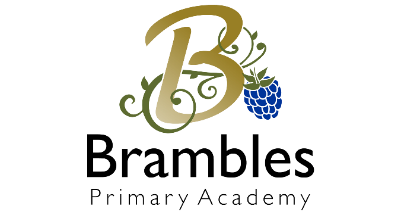 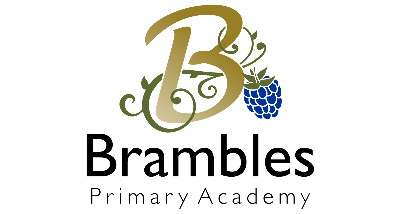 Our children’s safety is our first priority If you have any worries or concerns whilst you are in our Academy, here are some of our team who will be able to help you: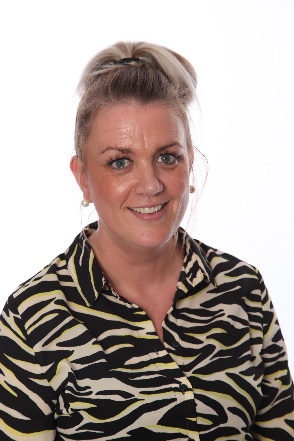 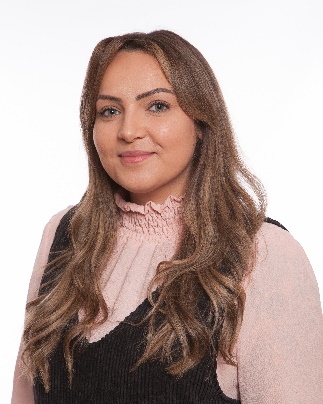 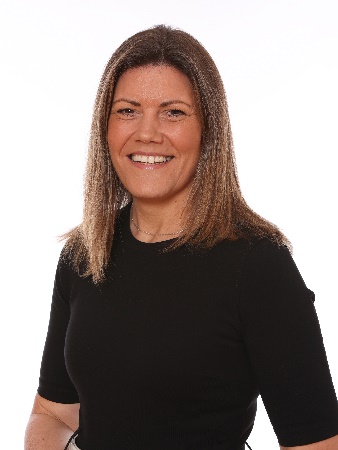 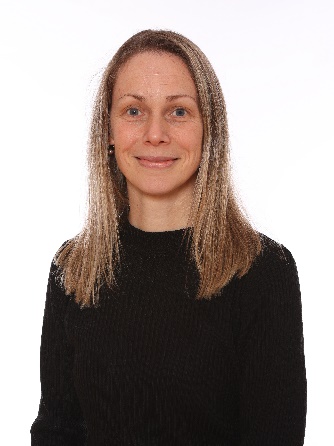 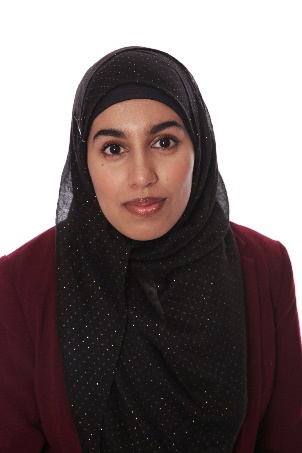 